Ежегодно в Казахстане стало доброй традицией проводить с 1 августа по 30 сентября благотворительную акцию "Дорога в школу". Особое внимание в период акции уделено детям, не посещающих школы, а также оказание помощи из социально-незащищённых слоёв населения по сбору в школу. В мероприятии принимали участие государственные служащие, представители малого и среднего бизнеса города.Основная цель акции — помочь детям вышеуказанных категорий, а также детям, оставшимся без попечения родителей в период подготовки к началу учебного года и предупреждение неявки детей в школу по социальным причинам.В 2023-2024 учебном году республиканская акция «Дорога в школу» проходила под девизом "Твори добро». Также в рамках акции совместно с правоохранительными органами и неправительственными организациями в целях выявления и учета детей, часто пропускающих и не посещающих школу без уважительных причин, проводились 3 рейдовых мероприятий в компьютерных клубах, на рынках, на вокзалах и других местах развлечения.Таким образом, в ходе акции администрация школ, индивидуальные предприниматели проявили заботу к детям из малообеспеченных семей, также предотвратили их неявки в школу по социальным причинам.По итогам акции по школе 47 учащимся из социально-незащищенных слоев населения оказана материальная помощь из фонда всеобуча, также 50 учащихся получили от спонсоров рюкзаки и школьно-письменные принадлежности на общую сумму 1 млн.тенге. По итогу проведения акций спонсорам: Корпоративный фонд «Коунрад», РГУ «Управление государственных доходу по городу Балхаш», Совет БПО «КәсіпҚорған», Союз молодёжи группы компаний "Казахмыс", ОО «Союз молодежи ТОО «Корпорация Казахмыс» Jastar Bolashaq», АО «Банк Центр кредит», родительской общественности и выпускникам вручены благодарственные письма отдела образования г.Балхаш за неравнодушное отношение к проблемам детей.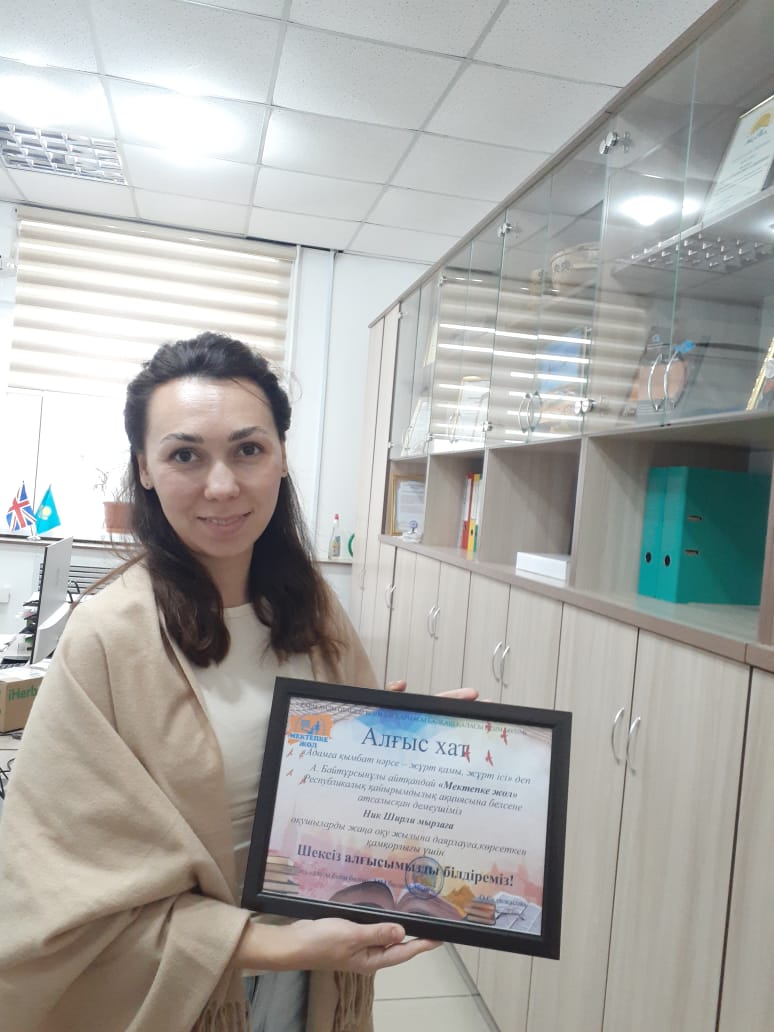 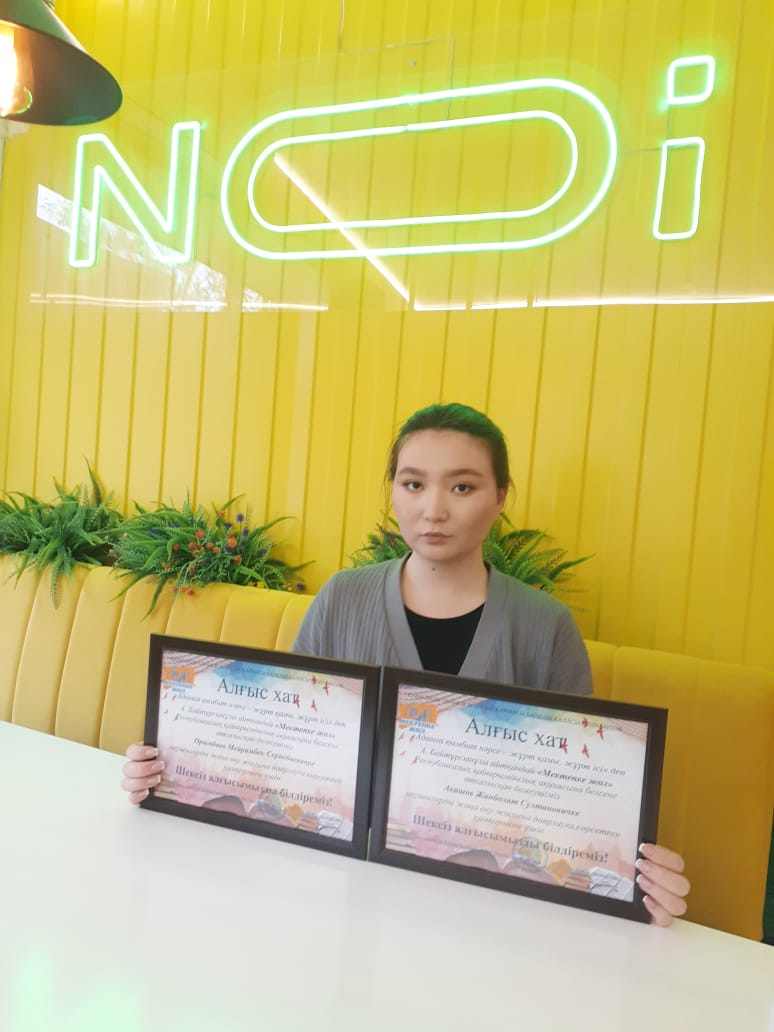 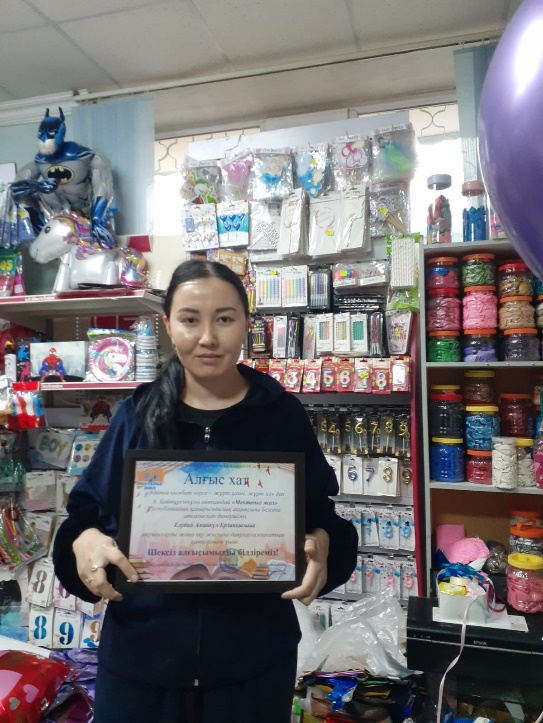 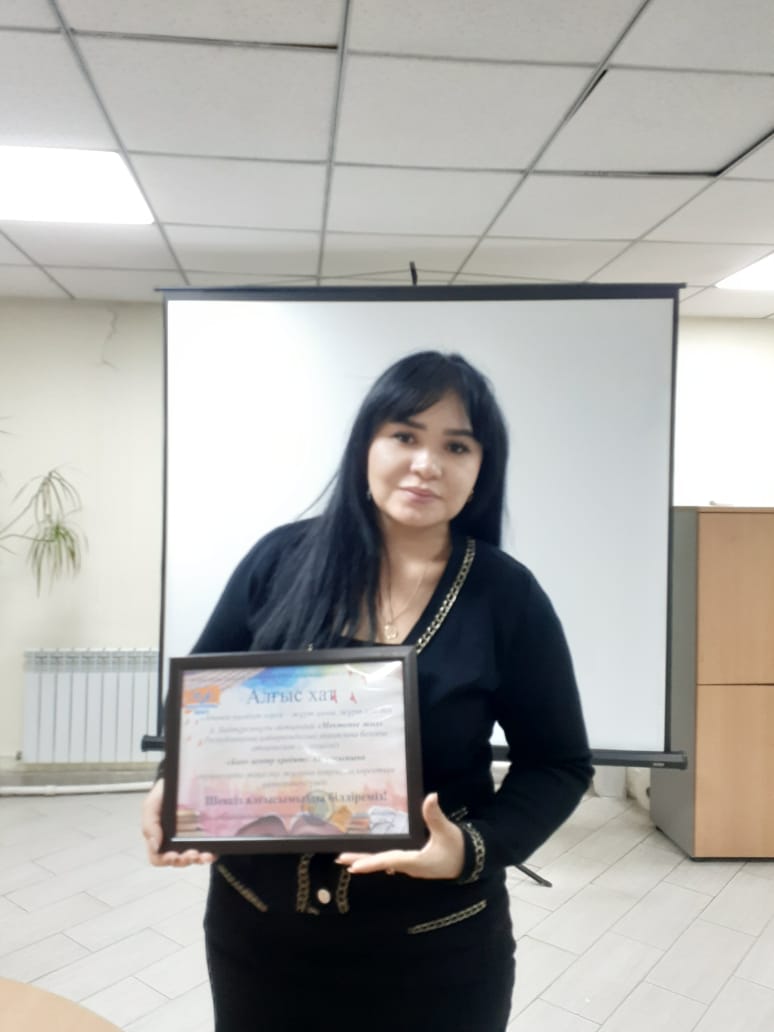 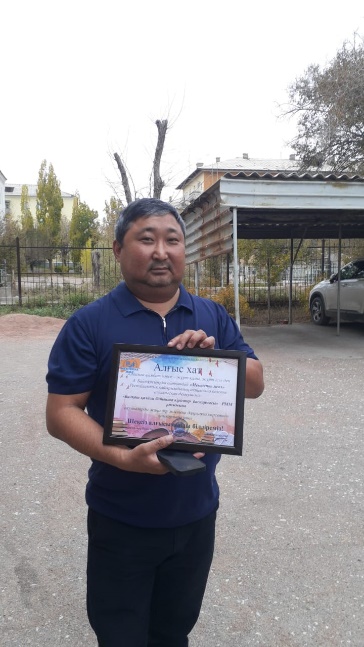 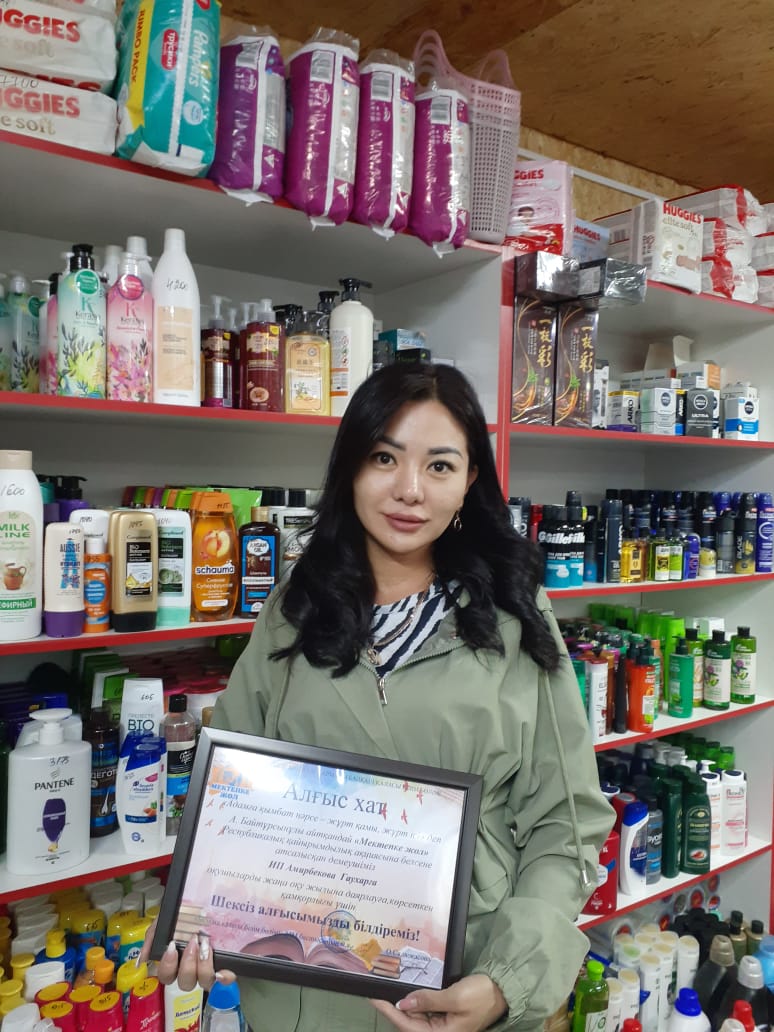 